Федеральное государственное бюджетное образовательное учреждение высшего образования «Красноярский государственный медицинский университет имени профессора В.Ф. Войно -Ясенецкого» Министерства здравоохранения Российской Федерации Фармацевтический колледж Дневник Учебной практики по МДК 04.01 «Теория и практика лабораторных микробиологических и иммунологических исследований» Седип Аяна Шораановна ФИО Место прохождения практики  Фармацевтический колледж, лабораторная диагностика__________________________________________________________  	 	            (медицинская организация, отделение) с « 01 »  Июня  2019 г.   по  « 07 » Июня 2019 г. Руководители практики: Общий – Ф.И.О. (его должность) Тюльпанова О.Ю. (преподаватель) Красноярск, 2019Содержание Цели и задачи практики Знания, умения, практический опыт, которыми должен овладеть студент после прохождения практики Тематический план График прохождения практики Инструктаж по технике безопасности Содержание и объем проведенной работы Манипуляционный лист (Лист лабораторных) Отчет (цифровой, текстовой) Цели и задачи практики:Закрепление в учебных условиях профессиональных умений и навыков по методам микробиологических и иммунологических исследований.Расширение и углубление теоретических знаний и практических умений по методам микробиологических и иммунологических исследований.Повышение профессиональной компетенции студентов и адаптации их на рабочем месте, проверка возможностей самостоятельной работы.Осуществление учета и анализ основных клинико-диагностических показателей, ведение документации.Воспитание 	трудовой 	дисциплины 	и 	профессиональной ответственности.Изучение основных форм и методов работы в бактериологических лабораториях.Программа практики.     В результате прохождения практики студенты должны уметь самостоятельно: Организовать 	рабочее 	место 	для 	проведения 	лабораторных исследований. Подготовить лабораторную посуду, инструментарий и оборудование для анализов. Приготовить растворы, реактивы, дезинфицирующие растворы. Провести дезинфекцию биоматериала, отработанной посуды, стерилизацию инструментария и лабораторной посуды. Провести прием, маркировку, регистрацию и хранение поступившего биоматериала. Регистрировать проведенные исследования. Вести учетно-отчетную документацию. Пользоваться приборами в лаборатории. Выполнять методики согласно алгоритмам  По окончании практики студент должен представить   следующие документы: Дневник 	с 	оценкой 	за 	практику, 	заверенный 	подписью   руководителя  Текстовый отчет по практике   Выполненную самостоятельную работу. В результате учебной практики студент должен: Приобрести практический опыт: - применения техники бактериологических исследований. Освоить умения: готовить исследуемый материал, питательные среды, реактивы и оборудование для проведения микроскопических, микробиологических исследований; осуществлять подготовку реактивов, лабораторного оборудования и аппаратуры для исследования; проводить утилизацию отработанного материала, дезинфекцию и стерилизацию используемой в лаборатории посуды, инструментария, средств защиты, рабочего места и аппаратуры; Знать: задачи, структуру, оборудование, правила работы и техники безопасности в микробиологической лаборатории; - основы техники безопасности при работе в микробиологической лаборатории; нормативно-правовую базу по соблюдению правил санитарно- эпидемиологического режима в      микробиологической лаборатории;  задачи, структуру, оборудование, правила работы и техники безопасности в лаборатории микробиологических исследований; Тематический план учебной практикиГрафик выхода на работуЛИСТ ЛАБОРАТОРНЫХ ИССЛЕДОВАНИЙСодержание практикиОТЧЕТ ПО УЧЕБНОЙ ПРАКТИКЕФ.И.О. обучающегося  Седип Аяны Шораановны Группы 205-2  специальности    Лабораторная диагностика   Проходившего (ей) учебную практику с 01 июня  по 07 июня 2019 г За время прохождения практики мною выполнены следующие объемы работ: 1. Цифровой отчет День 1 Правила работы в микробиологической лаборатории1. Находиться и работать в лаборатории в халатах, колпаках и сменнойобуви.2. Пользоваться только отведенным рабочим местом и оборудованием, какменьше ходить по лаборатории.3. Не выносить материал, посуду, оборудование из лаборатории.4. Не принимать пищу.5. После работы с заразными материалами, инструменты, посуду,предметные стекла подлежат обеззараживанию в дезинфицирующемрастворе, либо в автоклаве, либо в пламени спиртовки.6. Если разобьется посуда или разольется жидкость, содержащая заразныйматериал, необходимо сообщить об этом руководителю и тщательно всепродезинфицировать.7. Соблюдать чистоту и опрятность. До и после работы необходимо мытьруки и дезинфицировать стол.Виды нормативных документов1. МУК 4.2.1884-04 «Санитарно-микробиологический и санитарно-паразиталогический анализ воды поверхностных водных объектов»2. СанПиН 2.1.5.980-00. 2.1.5. «Водоотведение населенных мест, санитарная охрана водных объектов. Гигиенические требования к охране поверхностных вод. Санитарные правила и нормы»3. ГОСТ Р 51592-2000 «Вода. Общие требования к отбору проб»4. СанПиН 2.1.4.1175-02. Гигиенические требования к качеству воды нецентрализованного водоснабжения. Санитарная охрана источников.Исследование различных проб водыМы сварили питательные среды Эндо и МПА по 200 мл. и разлили по чашкам Петри. Произвели посев исследуемой воды из колодца шпателем.Посев шпателем1. Взять чашку Петри с питательной средой (стоит на столе крышкой вниз),промаркировать (маркируется дно чашки) 2. Проверить состояние спиртовки 3. Зажечь спиртовку.4. 1 каплю воды из колодца (пипеткой) поместить в чашку Петри с «МПА» 5. Простерилизовать шпатель в пламени спиртовки6. Аккуратно растирают каплю по поверхности агара круговыми движениями. Шпатель обжигают и помещают обратно в спирт. 7. 1 мл. воды из колодца (пипеткой) поместить в чашку Петри с «Эндо»8. Простерилизовать шпатель в пламени спиртовки9. Аккуратно растирают каплю по поверхности агара круговыми движениями. Шпатель обжигают и помещают обратно в спирт.10. Пипетку поместить в дезинфицирующий раствор11. Чашки с посевом перевернуть крышкой вниз и поместить в термостат. Рис.1 посев шпателем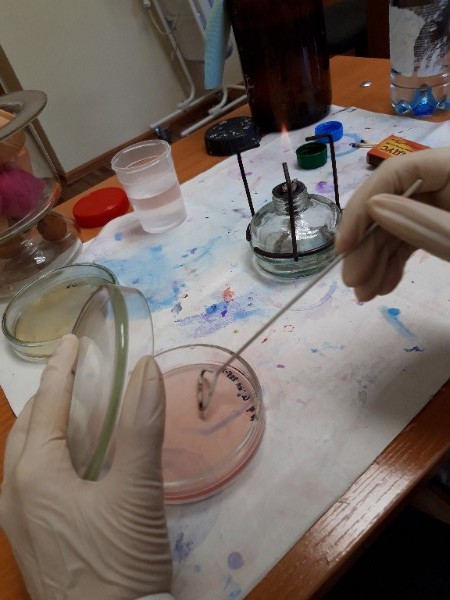 День 2Изучили произведенные посевы в 1 день исследования, и дали характеристику роста. Результаты представлены в таблице №2Наличие и характер роста исследуемой воды.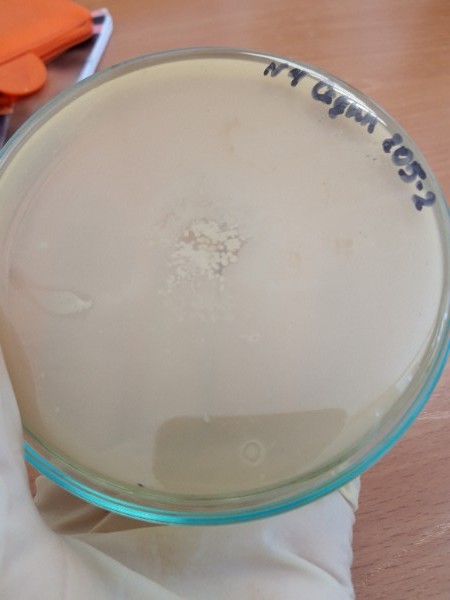 Рис.2 На чашке была посеяна вода из колодца с шпателем, был обнаружен сплошной рост.Далее были изучены морфология свойств микробов с помощью окраски по Граму.Окраска по Граму1.Приготовить фиксированный мазок.2. На мазок положить фильтровальную бумагу и налить 1-2 каплигенцианвиоллета и окрасить в течение 1 минуты.3. Удалить бумагу, слить краситель и, не промывая мазок водой, налитьраствор Люголя на 1 мин.4. Краску слить и на мазок капнуть на 0,5 минуты этилового спирта(обесцвечивающий раствор).5. Промыть препарат водой.6. Окрасить разведенным фуксином (р-р сафранина) в течение 2 минут.7. Промыть водой, подсушить и промикроскопировать.  Гр(+) окрашиваются в синий цвет, а Гр(-) в красный.Рис.3 Гр(-) палочки под микроскопом.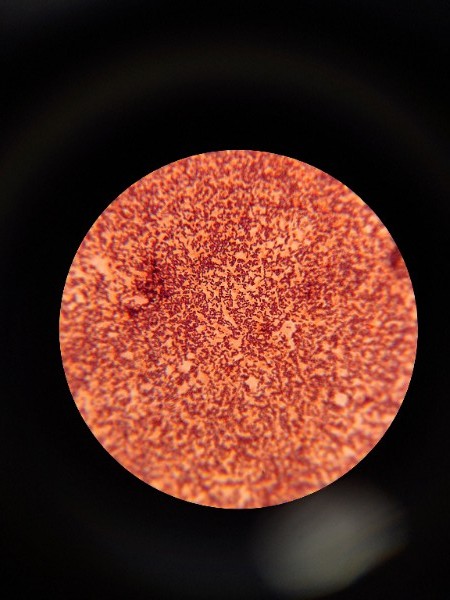 Вывод: В ходе микроскопирования  я обнаружила Гр(-) палочки.Мы сварили питательную среду «Двухсахарный агар Клиглера.  Глюкоза и лактоза» и разлили по пробиркам. 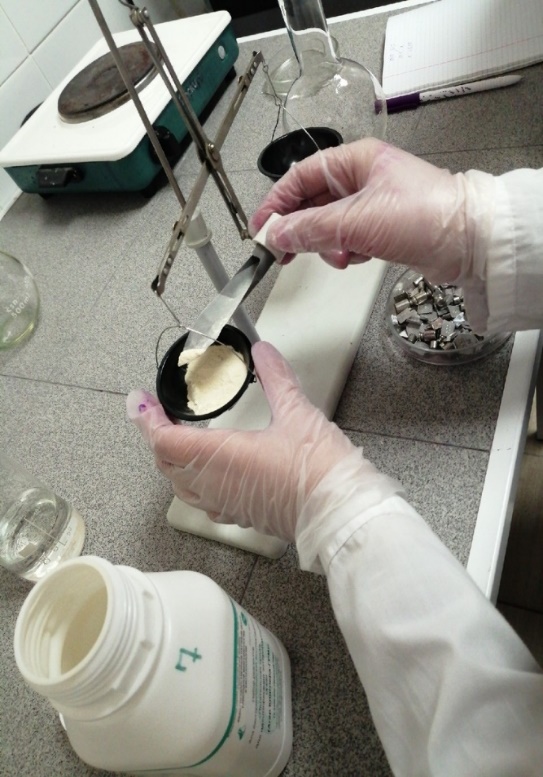 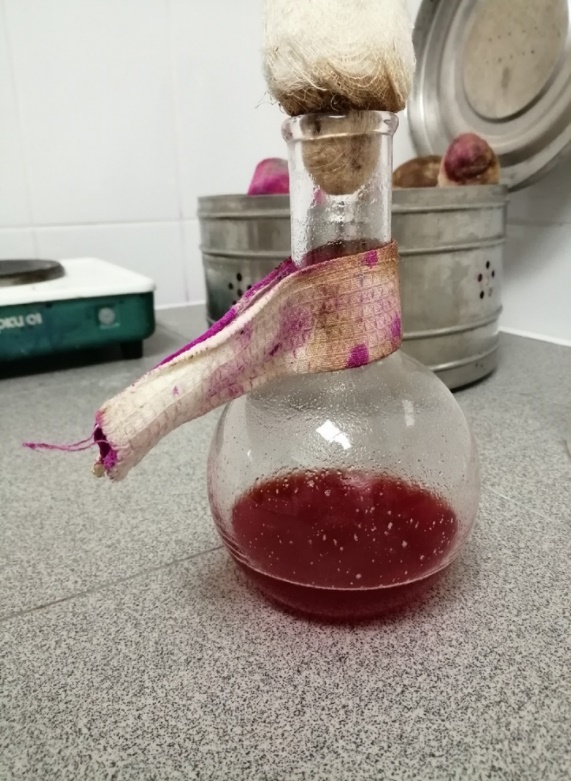           Рис.4                               Рис.5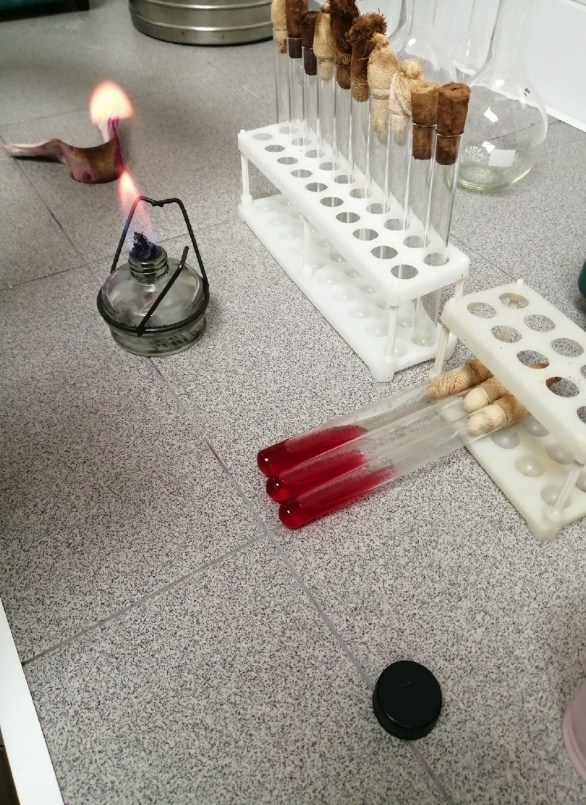 Рис.6Далее мы произвели пересев материала на скошенный агар для выделения чистой культуры.Посев в пробирку. Материал, забранный петлей, опускают до днапробирки со скошенным агаром, погружают в конденсационную жидкость изигзагообразными движением петли проводят снизу вверх, слегка касаясьповерхности среды (посев штрихом).рис.7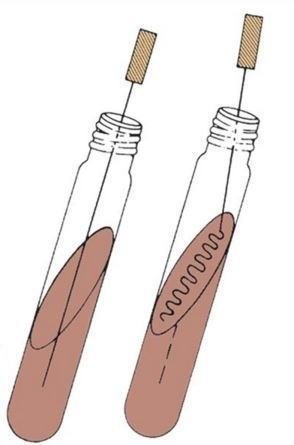 День 3Изучили произведенные посевыРис.8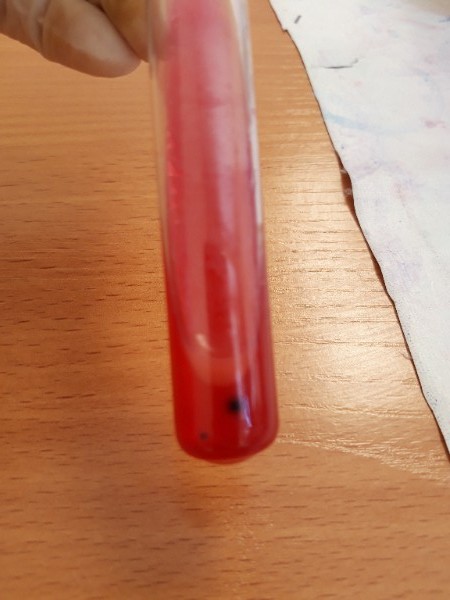 Вывод: Микробы не расщепляют ни глюкозу, ни сахарозу (цвет не изменился).Проверяла чистоту культуры с помощью окраски по Граму.Вывод: При микроскопировании я обнаружила Гр(+) и Гр(-) палочки, т.е не чистая культура.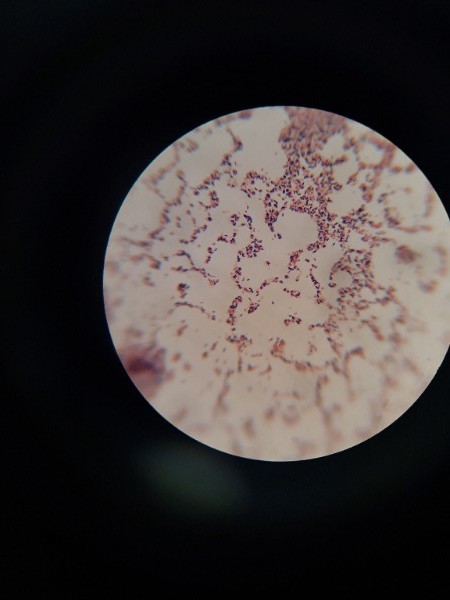 Рис.9Если культура не чистая делаем посев на чашку Петри петлей по Голду.Посев на чашку Петри петлей по Голду1. Взять чашку Петри с питательной средой, промаркировать (маркируется дно чашки) и оставить крышкой вниз2. Обжечь петлю, набрать исследуемый материал3. Открыть чашку со средой держа ее почти вертикально в радиусе 15 см отспиртовки (крышка остается на столе)4. Сделать посев петлей (материал втирают в среду на небольшом участке в 1-2 кв. см (площадка), а затем штрихами или зигзагом по всей поверхности.5. Закрыть чашку, петлю обжечь6. Чашку с посевом перевернуть крышкой вниз и поместить в термостат. 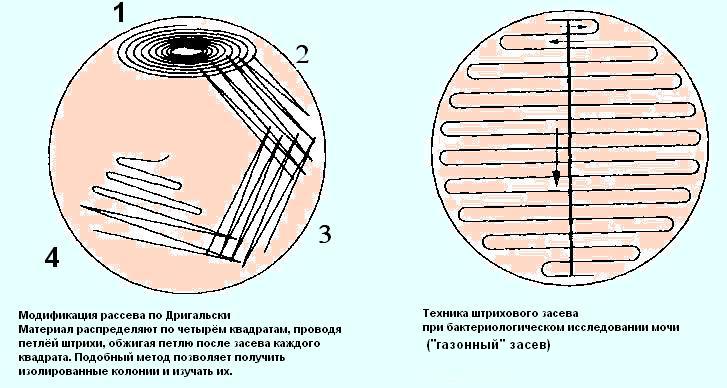 Рис.10День 4Учет результатов исследованияРис.11 рост микроорганизма на МПА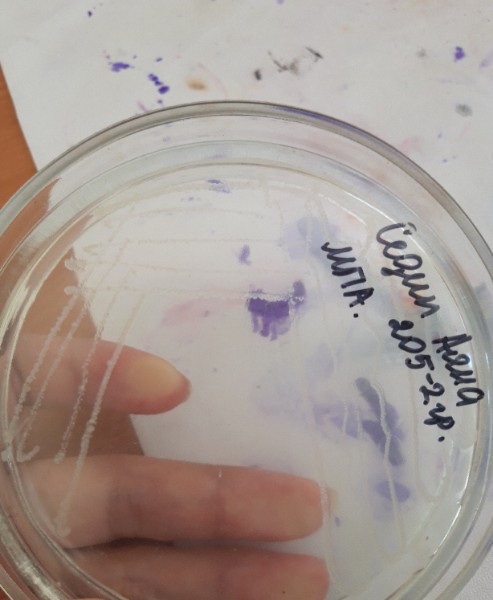 Вывод: был выполнен посев на чашку Петри на МПА по методу Голда. На следующий день наблюдается рост на поверхности среды. Ошибки: взятие большого количества микроорганизма из-за чего практически отсутствуют отдельные колонии. Утилизация использованного материалаПредметные стекла после работы погружают в емкость с дезинфицирующим раствором
рис.12 дезинфицирующее средство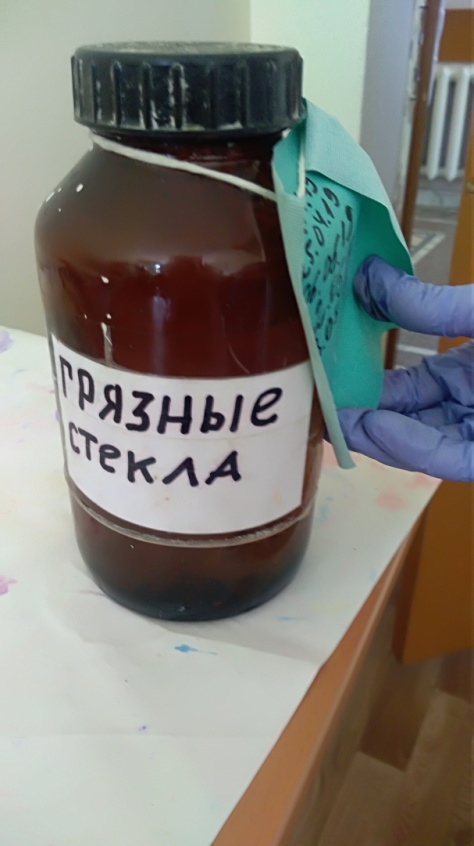 Чашки Петри открыв крышку погружают в емкость с дезинфицирующим раствором, полностью закрывая их этим раствором.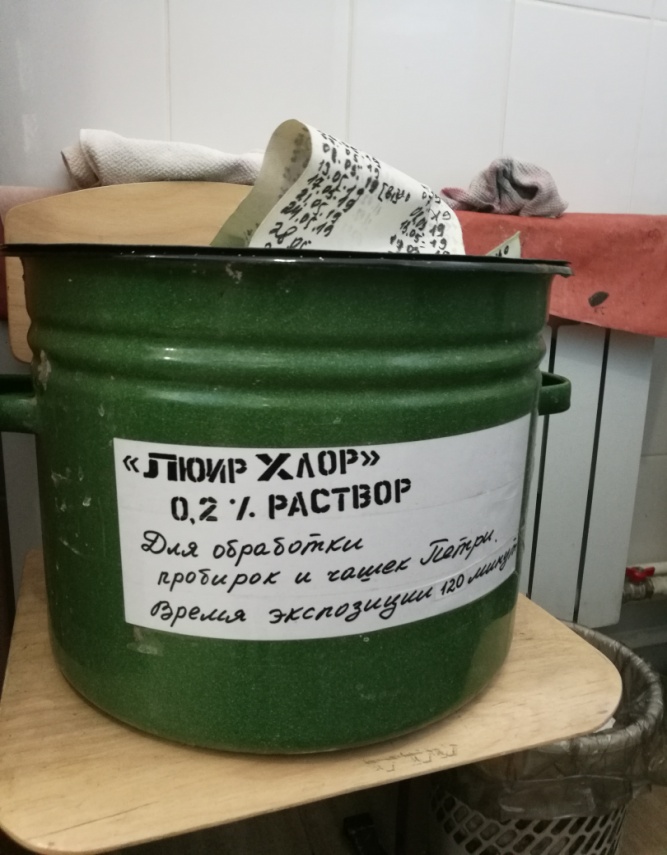 Рис.13 дезинфицирующее средствоПробирки погружать в емкость с дезинфицирующим раствором, полностью закрывая их этим раствором, вытащив пробку и убрав ее в бикс.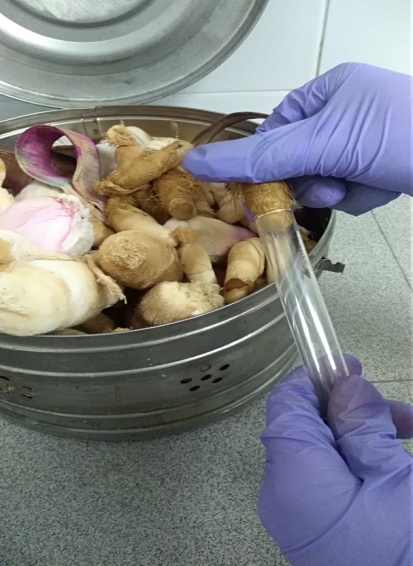 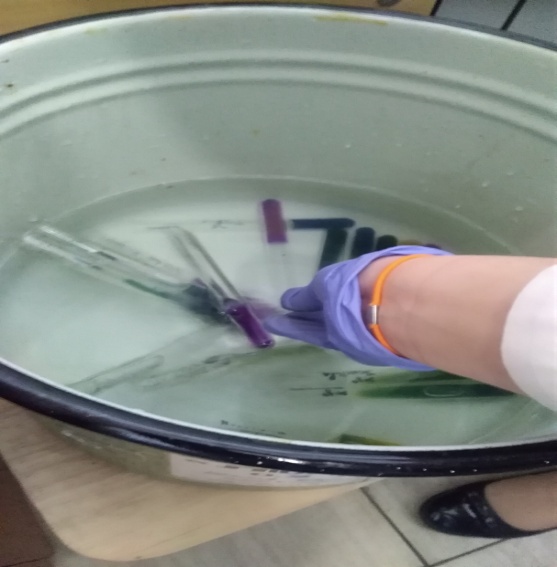          Рис.14                                                 Рис.152. Текстовой отчет Умения, которыми хорошо овладел в ходе практики: Самостоятельная работа: Помощь оказана со стороны методических и непосредственных руководителей: Замечания и предложения по прохождению практики: Общий 	руководитель 	практики 	 ______________________________                                                                                 (подпись)              (ФИО) М.П.организации  № Наименование разделов и тем практики Количество  Количество   № Наименование разделов и тем практики дней часов 1. 1 этап. Отбор проб воды. Приготовление простых и сложных питательных сред.  Посев на питательные среды. Выделение чистой культуры. 1 6 2 2 этап.  Изучение культуральных  свойств. Изучение морфологических свойств. 1 6 3 3 этап. Изучение биохимических свойств 1 6 4 4 этап. Учет результатов. 1 6 5 Утилизация отработанного материала. 1 6 6  Зачет  1 6 Итого Итого 6 36 № п/п Даты  Часы работы Подпись руководителя 1 01.06.2019 с 8:00до  13:352 03.06.2019с 12:00до 17:053 04.06.2019 с 12:00до 17:054 05.06.2019с 9:45до 15:205 06.06.2019 с 12:00до 17:056 07.06.2019 с 9:45до 15:20Исследования. Количество исследований по дням практики. Количество исследований по дням практики. Количество исследований по дням практики. Количество исследований по дням практики. Количество исследований по дням практики. итого Исследования. 1 2 3 4 5 6 Изучение нормативных документов 33Прием, маркировка, регистрация биоматериала. 1113Организация рабочего места 1113Приготовление простых питательных сред. 0Приготовление сложных питательных сред. 145Посев на питательные среды 213Изучение культуральных свойств. 1113Изучение морфологических свойств 112Определение подвижности микроорганизмов 0Определение спор  0Изучение биохимических свойств (сахаролитических) 112Утилизация отработанного материала.1113№ дни Виды деятельности Практический опыт Умения Раздел Общая микробиология Раздел Общая микробиология 1. Правила техники безопасности.      Приготовление питательных сред для выделение чистой культуры.  Посев исследуемого материала.  Оформление дневника. Готовить рабочее место для проведения лабораторных микробиологических исследований.   Готовить общеупотребительные питательные среды, для культивирования микроорганизмов. Владеть техникой работы бактериальной петлей.  Владеть техникой микроскопических исследований Определять вспомогательные структуры бактериальной клетки 2. Изучение культуральных свойств. Приготовление дифференциально диагностических сред. Посев исследуемого материала. Изучение морфологических, тинкториальных свойств.      Оформление дневника. Готовить рабочее место для проведения лабораторных микробиологических исследований. Владеть техникой работы бактериальной петлей.     Владеть техникой микроскопических исследований Работа с  биологическим материалом  Производить посев     петлей Определять тинкториальные и морфологические свойства исследуемой культуры.  3. Изучение чистой культуры.  Приготовление фиксированного мазка Физическим методом.   Окраска препарата по ГР.  Изучение тинкториальных свойств.                     Готовить рабочее место для проведения лабораторных микробиологических исследований. Владеть техникой микроскопических исследований Работа с биологическим материалом Определять культуральные свойства 	на жидких и плотных питательных Приготовление питательных сред для Изучения биохимических свойств                                    Оформление дневника. Владеть техникой работы бактериальной петлей. средах Работа 	с электроприборами, термостатом и другим оборудованием 4 Изучение выделенной культуры.       Изучение биохимических свойств.                             Оформление дневников. Готовить рабочее место для проведения лабораторных микробиологических исследований. Владеть техникой микроскопических исследований.                 Владеть техникой работы бактериальной петлей. Работа с биологическим материалом 5 Учет результатов Утилизация отработанного материала. Оформление дневников. Готовить рабочее место для проведения лабораторных микробиологических исследований. Оценивать ферментативную активность микроорганизмов. 6.   Зачет   Готовить рабочее место для проведения лабораторных микробиологических исследований. Техника посевов, микроскопия, культивирование, изучение ферментативной активности бактерий. № Виды работ Кол -во 1. -изучение нормативных документов2. - приготовление питательных сред3. - посев исследуемого материала на плотные питательные среды4. - определение тинкториальных свойств5. -изучение культуральных свойств 6. -изучение морфологических и тинкториальных свойств 7. -изучение биохимических свойств 8. Учет результатов исследования. 9. проведение мероприятий по стерилизации и дезинфекции лабораторной посуды, инструментария, средств защиты; - утилизация отработанного материала. 1Река МанаБычкова2МаклаховкаЛарионова3БерезовкаПолитова4Колодец из ТувыСедип5СобакиноКоролева6ТоргашинаЯрощук7Ручей МанаСидорова8ЕнисейУсов9КачаЮсупова10СертаСарыглар11МуртушкаШагдырТаблица №1МПА (наличие и характер роста)ЭНДО (наличие и характер роста)Река Мана+ (небольшое количество)-Маклаховка+ (небольшое количество)-Березовка+ (обильный рост)+ (25)Колодец из Тувы+ (сплошной рост)-Собакино+ (небольшое количество-Торгашина- (1 колония)+ (небольшое количество)Ручей Мана+ (сплошной рост)-Енисей+ (небольшое количество)+ (обильный рост)Кача+ (сплошной рост)+ (обильный рост)Муртушка+ (сплошной рост)-Серта+ (небольшое количество-